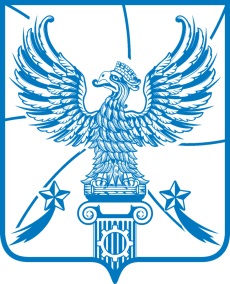 СОВЕТ ДЕПУТАТОВМУНИЦИПАЛЬНОГО ОБРАЗОВАНИЯГОРОДСКОЙ ОКРУГ ЛЮБЕРЦЫ
МОСКОВСКОЙ ОБЛАСТИРЕШЕНИЕ    02.09.2020                                                                                                      № 381/52г. ЛюберцыОб утверждении Перечня услуг, которые являются необходимымии обязательными для предоставления администрацией городскогоокруга Люберцы Московской области государственныхи муниципальных услуг и предоставляются организациями,участвующими в предоставлении государственныхи муниципальных услугВ соответствии с Федеральным законом от 06.10.2003 № 131-ФЗ  «Об общих принципах организации местного самоуправления в Российской Федерации», Федеральным законом от 27.07.2010 № 210-ФЗ «Об организации предоставления государственных и муниципальных услуг», Уставом муниципального образования городской округ Люберцы Московской области, Решением Совета депутатов городского округа Люберцы Московской области от 07.06.2017 № 52/7                   «О вопросах правопреемства», Совет депутатов муниципального образования городской округ Люберцы Московской области решил:1. Утвердить прилагаемый Перечень услуг, которые являются необходимыми и обязательными для предоставления администрацией городского округа Люберцы Московской области государственных и муниципальных услуг и предоставляются организациями, участвующими в предоставлении государственных и муниципальных услуг.2. Признать утратившими силу: 2.1 Решение Совета депутатов муниципального образования Люберецкий муниципальный район Московской области от 26.04.2012 № 153/25                       «Об утверждении Перечня услуг, которые являются необходимыми и   обязательными для предоставления администрацией Люберецкого муниципального района муниципальных услуг и предоставляются организациями, участвующими в предоставлении муниципальных услуг»;2.2. Решение Совета депутатов муниципального образования Люберецкий муниципальный район Московской области от 23.10.2014 № 8/3 «О внесении изменений в Решение Совета депутатов Люберецкого муниципального района от 26.04.2012 № 153/25 «Об утверждении Перечня услуг, которые являются необходимыми и обязательными для предоставления администрацией Люберецкого муниципального района муниципальных услуг и предоставляются организациями, участвующими в предоставлении муниципальных услуг».3. Опубликовать настоящее Решение в средствах массовой информации.        4. Контроль за исполнением настоящего Решения возложить на постоянную депутатскую комиссию по социальным вопросам, культуре, делам ветеранов и молодежи, вопросам образования и развития физической культуры            (Троицкий Л.А.).Глава городского округа Люберцы                                                           В.П. Ружицкий Председатель Совета депутатов                                                                С.Н. Антонов                                                                 Утвержден                                                                                               Решением Совета депутатов                                                                                               городского округа Люберцы                                                                                   Московской области                                                                                         от 02.09.2020  № 381/52Переченьуслуг, которые являются необходимыми и обязательнымидля предоставления администрацией городского округа Люберцы Московской области государственных и муниципальных услуг и предоставляются организациями, участвующими в предоставлении государственных и муниципальных услуг№ п/пНаименование услуги, которая является необходимой и обязательной для предоставления государственной и муниципальной услуги1.Взимание платы за предоставление услуги по присмотру и уходу за детьми в муниципальной образовательной организации муниципального образования Московской области, осуществляющей деятельность по реализации образовательных программ дошкольного образования2.Взимание платы за предоставление услуг по дополнительным программам, оказываемых сверх общеобразовательных программ начального, основного, среднего образования, дополнительные программы в сфере искусств, физической культуры и спорта, муниципальной образовательной организацией муниципального образования Московской области, осуществляющей деятельность по реализации дополнительных программ общего образования